                                                                                                                      Утвержден Приказом Закрытого Акционерного Общества «Азербайджанское Каспийское Морское Пароходство» от 01 декабря 2016 года, № 216. 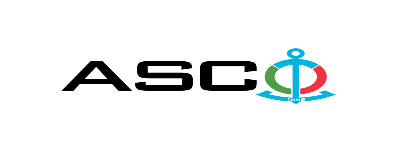 ЗАКРЫТОЕ АКЦИОНЕРНОЕ ОБЩЕСТВО «АЗЕРБАЙДЖАНСКОЕ КАСПИЙСКОЕ МОРСКОЕ ПАРОХОДСТВО» ОБЪЯВЛЯЕТ О ПРОВЕДЕНИИ ОТКРЫТОГО КОНКУРСА НА ЗАКУПКУ АККМУЛЯТОРНЫХ БАТАРЕЙ НЕОБХОДИМЫХ ДЛЯ СТРУКТКУРНЫХ УПРАВЛЕНИИК о н к у р с №AM050/2022(на бланке участника-претендента)ПИСЬМО-ЗАЯВКА НА УЧАСТИЕ В ОТКРЫТОМ КОНКУРСЕ Город _______ “___”_________20___года ___________№           							                                                                                          Председателю Комитета по Закупкам АСКОГосподину Дж. МахмудлуНастоящей заявкой [с указанием полного наименования претендента-подрядчика] подтверждает намерение принять участие в открытом конкурсе № [с указанием претендентом номера конкурса], объявленном «АСКО» в связи с закупкой «__________». При этом подтверждаем, что в отношении [с указанием полного наименования претендента-подрядчика] не проводится процедура ликвидации, банкротства, деятельность не приостановлена, а также отсутствуют иные обстоятельства, не позволяющие участвовать в данном тендере.  Гарантируем, что [с указанием полного наименования претендента-подрядчика] не является лицом, связанным с АСКО. Сообщаем, что для оперативного взаимодействия с Вами по вопросам, связанным с представленной документацией и другими процедурами, нами уполномочен:Контактное лицо :  Должность контактного лица:  Телефон :  E-mail: Приложение:Оригинал  банковского  документа об  оплате взноса за участие в конкурсе –  на ____ листах.________________________________                                   _______________________(Ф.И.О. уполномоченного лица) (подпись уполномоченного лица)_________________________________                                                  (должность уполномоченного лица)                                                                                                                                                                   M.П.                                                        ПЕРЕЧЕНЬ ТОВАРОВ :Примечание: Дата производства указанных аккумуляторов должна совпадать после 01.11.2021 г.Примечание: Моющие средства не будут приниматься структурными управлениями, если они не соответствуют техническим требованиям к упаковке.   Контактное лицо по техническим вопросам Заур Саламов, специалист Департамента ЗакупокТелефон : +994558170812 Электронная почта:  zaur.salamov@asco.az   HYPERLINK "mailto:elshad.m.abdullayev@acsc.az" До заключения договора купли-продажи с компанией победителем конкурса  проводится проверка претендента в соответствии с правилами закупок АСКО.     Компания должна перейти по этой ссылке (http://asco.az/sirket/satinalmalar/podratcilarin-elektron-muraciet-formasi/), чтобы заполнить специальную форму или представить следующие документы:Устав компании (со всеми изменениями и дополнениями)Выписка из реестра коммерческих юридических лиц (выданная в течение последнего 1 месяца)Информация об учредителе юридического лица  в случае если учредитель является юридическим лицомИНН свидететльствоПроверенный аудитором баланс бухгалтерского учета или налоговая декларация (в зависимости от системы налогообложения) / справка на отсутствие налоговой задолженности в органах налогообложения Удостоверения личности законного представителяЛицензии учреждения необходимые для оказания услуг / работ (если применимо)Договор не будет заключен с компаниями которые не предоставляли указанные документы и не получили позитивную оценку по результатам процедуры проверки и они будут исключены из конкурса!  Перечень документов для участия в конкурсе:Заявка на участие в конкурсе (образец прилагается); Банковский документ об оплате взноса за участие в конкурсе; Конкурсное предложение; Банковская справка о финансовом положении грузоотправителя за последний год (или в течении периода функционирования);Справка из соответствующих налоговых органов об отсутствии  просроченных обязательств по налогам и другим обязательным платежам в Азербайджанской Республике, а также об отсутствии неисполненных обязанностей налогоплательщика, установленных Налоговым кодексом Азербайджанской Республики в течение последнего года (исключая период приостановления). На первичном этапе, заявка на участие в конкурсе (подписанная и скрепленная печатью) и банковский документ об оплате взноса за участие (за исключением конкурсного предложения) должны быть представлены на Азербайджанском, русском или английском языках не позднее 17:00 (по Бакинскому времени) 10 марта 2022 года по месту нахождения Закрытого Акционерного Общества «Азербайджанское Каспийское Морское Пароходство» (далее – «АСКО» или "Закупочная Организация") или путем отправления на электронную почту контактного лица. Остальные документы должны быть представлены в конверте конкурсного предложения.   Перечень (описание) закупаемых товаров, работ и услуг прилагается.Сумма взноса за участие в конкурсе и приобретение Сборника Основных Условий :Претенденты, желающие принять участие в конкурсе, должны оплатить нижеуказанную сумму взноса за участие в конкурсе (название организации проводящий конкурс и предмет конкурса должны быть точно указаны в платежном поручении) путем перечисления средств на банковский счет АСКО с последующим представлением в АСКО документа подтверждающего оплату, в срок не позднее, указанного в первом разделе.  Претенденты, выполнявшие данное требование, вправе приобрести Сборник Основных Условий по предмету закупки у контактного лица в электронном или печатном формате в любой день недели с 09.00 до 18.00 часов до даты, указанной в разделе IV объявления.Взнос за участие (без НДС): Партия 1 - 100 (АЗН), Партия 2 - Взнос за участие не предусматривается.Допускается оплата суммы взноса за участие в манатах или в долларах США и Евро в эквивалентном размере.   Номер счета :Взнос за участие в конкурсе не подлежит возврату ни при каких обстоятельствах, за исключением отмены конкурса АСКО !Гарантия на конкурсное предложение:Для конкурсного предложения требуется банковская гарантия в сумме не менее 1 (одного)% от цены предложения. Форма банковской гарантии будет указана в Сборнике Основных Условий. Оригинал банковской гарантии должен быть представлен в конкурсном конверте вместе с предложением. В противном случае Закупочная Организация оставляет за собой право отвергать такое предложение. Финансовое учреждение, выдавшее гарантию, должно быть принято в финансовых операциях в Азербайджанской Республике и / или в международном уровне. Закупочная организация  оставляет за собой право не принимать никаких недействительных  банковских гарантий.В случае если лица, желающие принять участие в конкурсе закупок, предпочтут  представить гарантию другого типа  (аккредитив, ценные бумаги,  перевод средств на счет указанный в тендерных документах, депозит и другие финансовые активы), в этом случае должны предварительно запросить АСКО посредством контактного лица, указанного в объявлении и получить согласие  о возможности приемлемости такого вида гарантии. Сумма гарантии за исполнение договора требуется в размере 5 (пяти) % от закупочной цены.Для текущей закупочной операции Закупающая Организация произведет оплату только после того, как товары будут доставлены на склад, предоплата не предусмотрена.Срок исполнения контракта :Товары будут приобретены по мере необходимости. Требуется выполнение договора купли-продажи в течение 5 (пяти) календарных дней после получения официального заказа (запроса) от АСКО.Предельный срок и время подачи конкурсного предложения :Участники, представившие заявку на участие и банковский документ об оплате взноса за участие в конкурсе до срока, указанного в первом разделе, должны представить свои конкурсные предложения в «АСКО» в запечатанном конверте (один оригинальный экземпляр и одна копия) не позднее 17:00 (по Бакинскому времени) 16 марта 2022 года.Конкурсные предложения, полученные позже указанной даты и времени, не вскрываются и возвращаются участнику.Адрес закупочной организации :Азербайджанская Республика, город Баку AZ1029 (индекс), Пр. Нефтяников 2, Комитет по Закупкам АСКО. Контактное лицо :Рахим АббасовСпециалист по закупкам Департамента Закупок АСКОТелефон :  +99450 2740277Адрес электронной почты: rahim.abbasov@asco.azЗаур Саламов Специалист по закупкам Департамента Закупок АСКОТелефонный номер: +99455 817 08 12Адрес электронной почты: zaur.salamov@asco.azПо юридическим вопросам :Телефонный номер: +994 12 4043700 (внутр. 1262)Адрес электронной почты:  tender@asco.azДата, время и место вскрытия конвертов с конкурсными предложениями :Вскрытие конвертов будет производиться в 12.00 (по Бакинскому времени) 24 марта 2022 года по адресу, указанному в разделе V. Лица, желающие принять участие в вскрытии конверта, должны представить документ, подтверждающий их участие (соответствующую доверенность от участвующего юридического или физического лица) и удостоверение личности не позднее, чем за полчаса до начала конкурса.Сведения о победителе конкурса :Информация о победителе конкурса будет размещена в разделе «Объявления» официального сайта АСКО.№Наименование товаровЕдиница измеренияКоличествоТребование к сертификату1Аккумуляторная батарея 6CT-60AЗ необслуживаемая  ГОСТ959-2002, 208 x 173 x 184 мм, с прямой полярностью "4" EN 560Aшт.75Сертификат соответствия и качества +  официальная гарантия на 2 года2Аккумуляторная батарея 6CT-74AЗ необслуживаемая  ГОСТ959-2002, 277 x 175 x 190 мм, с прямой полярностью "L", EN 650Aшт.60Сертификат соответствия и качества +  официальная гарантия на 2 года3Аккумуляторная батарея 6CT-75AЗ необслуживаемая  ГОСТ959-2002, 150 x 87 x 93 мм, с прямой полярностью "4", EN 630Aшт.82Сертификат соответствия и качества +  официальная гарантия на 2 года4Аккумуляторная батарея 6CT-90AЗ необслуживаемая  ГОСТ959-2002, 260 x 168 x 200 мм, с прямой полярностью "4" EN 750Aшт.132Сертификат соответствия и качества +  официальная гарантия на 2 года5Аккумуляторная батарея 6CT-190AЗ необслуживаемая  ГОСТ959-2002, 503 x 216 x 224 мм, с обратной полярностью "3", EN 1100шт.398Сертификат соответствия и качества +  официальная гарантия на 2 года6Аккумуляторная батарея 6 CT - 2.3 AЗ AGM не обслуживаемая ГОСТ959-2002, 180 x 30 x 45 мм, с прямой полярностью "4"шт.40Сертификат соответствия и качества +  официальная гарантия на 2 года7Аккумуляторная батарея 6 CT - 7.2 AЗ AGM не обслуживаемая ГОСТ959-2002, 150 x 87 x 94 мм, с прямой полярностью "L"шт.104Сертификат соответствия и качества +  официальная гарантия на 2 года8Аккумуляторная батарея 6 CT - 18 AЗ AGM не обслуживаемая ГОСТ959-2002 181,5 x 77 x 167,5 мм, с прямой полярностью "Л"шт.10Сертификат соответствия и качества +  официальная гарантия на 2 года9Аккумуляторная батарея 6 CT - 80AЗ не обслуживаемая ГОСТ959-2002 265 x 170 x 220 мм, с прямой полярностью "L", EN 630A.20Сертификат соответствия и качества +  официальная гарантия на 2 года10Аккумуляторная батарея 6 CT - 90AЗ не обслуживаемая ГОСТ959-2002 301 x 172 x 220 мм, с прямой полярностью "L", EN 750Aшт.60Сертификат соответствия и качества +  официальная гарантия на 2 года11Аккумуляторная батарея 6 CT - 100AЗ не обслуживаемая ГОСТ959-2002 330 x 172 x 224 мм, с прямой полярностью "L", EN 800Aшт.54Сертификат соответствия и качества +  официальная гарантия на 2 года12Аккумуляторная батарея 6 CT - 110AЗ не обслуживаемая ГОСТ959-2002 300 x 160 x 200 мм, с прямой полярностью "L", EN 830Aшт.26Сертификат соответствия и качества +  официальная гарантия на 2 года13Аккумуляторная батарея 6 CT - 140AЗ не обслуживаемая ГОСТ959-2002 503 x 182 x 214 мм, с обратной полярностью "3", EN 900Aшт.122Сертификат соответствия и качества +  официальная гарантия на 2 года14Аккумуляторная батарея 6 CT - 200AЗ не обслуживаемая ГОСТ959-2002 503 x 216 x 214 мм, с обратной полярностью "3", EN 1100Aшт.388Сертификат соответствия и качества +  официальная гарантия на 2 года15Аккумуляторная батарея 5НК - 125 ТУ 16 - 90 ИЛВЕ.563330.001 ТУ   461 x 170 x 393 ммшт.50Сертификат соответствия и качества +  официальная гарантия на 2 года16Аккумуляторная батарея 6CT-135AЗ необслуживаемая  ГОСТ 959-2002, 503 x 182 x 208 мм, с прямой полярностью "4" EN 900Aшт.60Сертификат соответствия и качества +  официальная гарантия на 2 года17Аккумуляторная батарея 6CT-36AЗ необслуживаемая  ГОСТ 959-2002, 150 x 100 x 180 мм, с прямой полярностью "4" EN 325Aшт.30Сертификат соответствия и качества +  официальная гарантия на 2 года18Аккумуляторная батарея 6CT-7AЗ необслуживаемая ГОСТ959-2002, 150 x 87 x 93 мм, с прямой полярностью "4"шт.20Сертификат соответствия и качества +  официальная гарантия на 2 года19Аккумуляторная батарея 6CT-5,2AЗ необслуживаемая ГОСТ959-2002, 100 x 90 x 60 мм, с прямой полярностью "4"шт.35Сертификат соответствия и качества +  официальная гарантия на 2 года20Аккумуляторная батарея 6 CT - 100AЗ не обслуживаемая ГОСТ 959-2002 306 x 173 x 225 мм, с обратной полярностью "3", EN 830Aшт.21Сертификат соответствия и качества +  официальная гарантия на 2 года21Аккумуляторная батарея 6 CT - 120AЗ не обслуживаемая ГОСТ 959-2002 470 x 180 x 200 мм, с обратной полярностью "3", EN 850Aшт.38Сертификат соответствия и качества +  официальная гарантия на 2 года22Аккумуляторная батарея 6 CT - 155 AЗ не обслуживаемая "Гелевый аккумулятор" ГОСТ959-2002 330 x 171 x 222 мм, с прямой полярностью "Л" EN 1000 A шт.20Сертификат соответствия и качества +  официальная гарантия на 2 года23Аккумуляторная батарея 6 CT - 12 AЗ AGM не обслуживаемая ГОСТ959-2002, 151 x 98 x 95 мм, с прямой полярностью "Л" шт.10Сертификат соответствия и качества +  официальная гарантия на 2 года24Аккумуляторная батарея 6 CT - 9 AЗ AGM не обслуживаемая ГОСТ959-2002, 151 x 65 x 100 мм, с прямой полярностью "Л" шт.30Сертификат соответствия и качества +  официальная гарантия на 2 года25Аккумуляторная батарея 6 CT - 160AЗ не обслуживаемая ГОСТ959-2002 503 x 182 x 214 мм, с обратной полярностью "3", EN 900Aшт.4Сертификат соответствия и качества +  официальная гарантия на 2 года